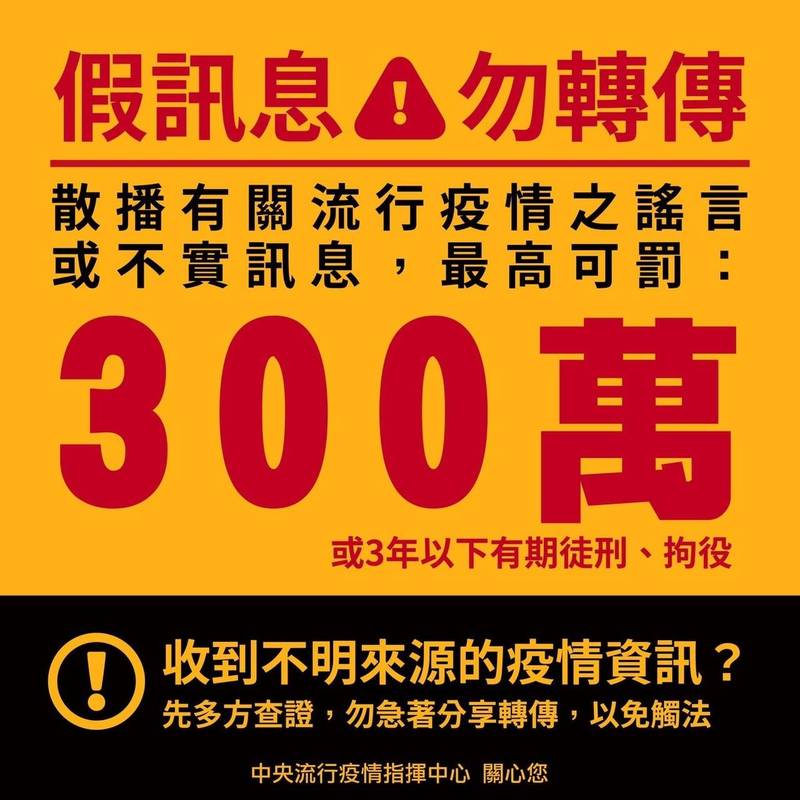 指揮中心提醒，假訊息不要再亂傳。（指揮中心提供）